ใบจัดหาวัสดุที่ มอ. 101.2/66 -										วันที่  เดือน พ.ศ. เรียน   ผู้อำนวยการกองคลัง           ด้วยงานพัฒนานักศึกษา กองพัฒนานักศึกษาและศิษย์เก่าสัมพันธ์ฯ (ชมรม......) โทร 2208 มีความประสงค์จะจัดซื้อพัสดุ เพื่อนำไปใช้ในงานราชการ เรื่อง โครงการ.................................. เหตุผลความจำเป็นที่ต้องใช้พัสดุเนื่องจากใช้ในการดำเนินโครงการ		จึงอาศัยพระราชบัญญัติการจัดซื้อจัดจ้างและการบริหารพัสดุภาครัฐ พ.ศ.2560 ขอเสนอรายละเอียดดังนี้1. รายละเอียดคุณลักษณะเฉพาะของพัสดุ	หมายเหตุ กรณีครุภัณฑ์ที่จะซื้อจำเป็นต้องใช้งานกับครุภัณฑ์อื่นประกอบ ให้ระบุรหัสครุภัณฑ์ที่ใช้ประกอบด้วย2. ราคากลาง/วงเงินประมาณการ ในการจัดซื้อ จำนวน 		    บาท  (		บาทถ้วน)3. วงเงินที่จะซื้อ/จ้าง จำนวน 		    บาท  (		บาทถ้วน)	จากแหล่งเงิน	เงินบำรุงกิจกรรมนักศึกษา ประเภทงบจัดสรรองค์การบริหาร องค์การนักศึกษา ประจำปีการศึกษา 2566		 4. กำหนดส่งมอบพัสดุ ภายใน ...30..... วัน หรือ ต้องการใช้พัสดุภายในวันที่ 	5. หลักเกณฑ์การพิจารณาคัดเลือกข้อเสนอ  ใช้ เกณฑ์ราคา (พิจารณาราคาต่ำสุด)  เกณฑ์คุณภาพ (ต้องกำหนดสัดส่วนการให้คะแนน และกำหนดน้ำหนักการให้คะแนนข้อเสนอด้านเทคนิคมากที่สุด)6. อนุมัติแต่งตั้งเจ้าหน้าที่/คณะกรรมการผู้รับผิดชอบในการจัดทำรายละเอียดคุณลักษณะเฉพาะของพัสดุที่จะซื้อ รวมทั้งกำหนดหลักเกณฑ์การพิจารณาข้อเสนอ (กรณีวงเงินไม่เกิน 100,000 บาท จะแต่งตั้งเจ้าหน้าที่เพียง 1 คนได้)   1)				  2) .................................………….......................  3) ........................……………………..................7. อนุมัติแต่งตั้งคณะกรรมการซื้อหรือจ้างโดยวิธีเฉพาะเจาะจง (กรณีวงเงินเกิน 100,000 บาท ให้แต่งตั้งอย่างน้อย 3 คน)   1)				 2) .................................………….......................  3) ........................……………………..................8. อนุมัติแต่งตั้งเจ้าหน้าที่/คณะกรรมการตรวจรับพัสดุ (กรณีวงเงินไม่เกิน 100,000 บาท จะแต่งตั้งเจ้าหน้าที่ตรวจรับพัสดุเพียง 1 คนได้)   1)				 2) .................................………….......................  3) ........................……………………..................	จึงเรียนมาเพื่อโปรดพิจารณาอนุมัติเห็นชอบตามรายละเอียดดังกล่าวข้างต้น ก่อนที่จะกำหนดรายละเอียดคุณลักษณะเฉพาะของพัสดุที่จะซื้อ เพื่อส่งงานพัสดุ กองคลัง ดำเนินการต่อไป  ลงชื่อ............................................................ผู้จัดหา	  ลงชื่อ ………………………………..………………หัวหน้างาน                        (                                 )	 	                          (                                   )                                                        		 อนุมัติ				 ลงชื่อ………………………..……………………ผู้อำนวยการกอง		                              (                                         )ลำดับรายการและรายละเอียดคุณลักษณะเฉพาะจำนวน(หน่วย)ราคา/หน่วย(บาท)สำหรับเจ้าหน้าที่พัสดุสำหรับเจ้าหน้าที่พัสดุลำดับรายการและรายละเอียดคุณลักษณะเฉพาะจำนวน(หน่วย)ราคา/หน่วย(บาท)หมายเหตุราคาที่สืบทราบร้านค้า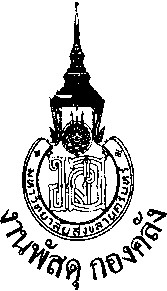 